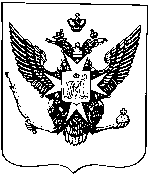 Муниципальные новости ПавловскаИнформационно-аналитический бюллетень02  декабря 2016 года                                                                          Выпуск № 19_________________________________________________________________________________________________________________________________________________________________________________________________________________________________________В номере:- ПРОТОКОЛ публичных слушаний по проекту бюджета муниципального образования город Павловск  на 2017 год от 01.12.2016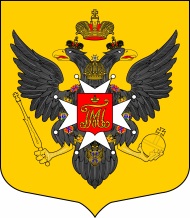 ПРОТОКОЛпубличных слушаний по проекту бюджета муниципального образования город Павловск  на 2017 год Санкт-Петербург, Павловск                                                                                         01.12.2016 г. Песчаный пер., д. 11/16, здание администрации                                                       16.00	Публичные слушания проводятся по инициативе Муниципального Совета города Павловска в соответствии со ст. 264.6 Бюджетного кодекса РФ, ст. 28 Федерального Закона от    06.10.2003 № 131-ФЗ «Об общих принципах организации местного самоуправления в Российской Федерации», ст. 17 Устава внутригородского муниципального образования Санкт-Петербурга город Павловск, решением Муниципального Совета города Павловска от 09.11.2016 № 8/1.1 «О принятии в первом чтении (за основу) проекта бюджета муниципального образования город Павловск на 2017 год».  	Тема публичных слушаний: «Обсуждение проекта бюджета муниципального образования город Павловск на 2017 год».	Ведущий публичных слушаний – Зибарев Валерий Викторович – Глава муниципального образования города Павловска. Участники публичных слушаний:Бровченко Е.А. - председатель Павловской местной организации СПб ГО ООО «Всероссийское общество инвалидов»;Воробцов А.Н. – главный бухгалтер – начальник отдела бюджетного, бухгалтерского учета и отчетности Местной Администрации города Павловска;Гежа З. В. – советник  Главы муниципального образования города Павловска Горшков В. Г. – И.О. председателя совета территориального общественного самоуправления Заречной стороны г. Павловска;Горенюк В. В. –  представитель общества реабилитированных лиц и лиц, пострадавших от политических репрессий - житель города Павловска;Егорова Е.К.- представитель совета ветеранов города Павловска Санкт-Петербургской общественной организации ветеранов (пенсионеров, инвалидов) войны, труда, вооруженных сил и правоохранительных органов;Касаткина Н. М. – почетный житель города Павловска;Лихачева Ю. Д. – главный специалист аппарата Муниципального Совета города Павловска;Осипова И. А. – ведущий специалист Местной администрации города Павловска;Русакова В. И.–  главный специалист по работе с населением и организациями Местной администрации города Павловска; Семенова Л.И. - председатель совета ветеранов города Павловска Санкт-Петербургской общественной организации ветеранов (пенсионеров, инвалидов) войны, труда, вооруженных сил и правоохранительных органов;Скорлышева Т.А. – представитель союза общественников города Павловска - житель города Павловска;Степанова Т.Д. – житель города Павловска;Сызранцев М.Ю. – Глава Местной Администрации города ПавловскаРешение Муниципального Совета города Павловска от 09.11.2016 № 8/1.1 «О принятии в первом чтении (за основу) проекта бюджета муниципального образования город Павловск на 2017 год» и информационное сообщение о проведении публичных слушаний размещены на официальном сайте муниципального образования в информационно-телекоммуникационной сети Интернет по адресу: http://www.mo-pavlovsk.ru/, опубликованы в специальном выпуске газеты «Наш Павловск» № 10 (56) от 17.11.2016 г. Порядок проведения слушаний:      1. Избрание президиума собрания и председателя, утверждение регламента.2. Рассмотрение темы публичных слушаний.3. Внесение участниками предложений по теме слушаний.4. Принятие итогового документа.По первому пункту		Слушали Зибарева В.В., который предложил открыть собрание, избрать президиум, председательствующего и секретаря по ведению собрания и утвердить регламент публичных слушаний.		За открытие собрания голосовали единогласно.В состав президиума предложены кандидатуры: Зибарев В.В., Лихачева Ю.Д.		Председательствующим избран Зибарев В.В., секретарем – Лихачева Ю.Д.	Предложен регламент:Рассмотрение темы публичных слушаний – 40 мин.;Рассмотрение предложений и поправок – до 10 мин.;Выступления в прениях по теме - до 5 мин.	Регламент публичных слушаний утвержден единогласно.По второму пункту	Слушали Зибарева В.В., который огласил тему публичных слушаний. Сообщил, что до начала проведения слушаний каких-либо предложений и дополнений по теме публичных слушаний не поступило. Глава муниципального образования города Павловска Зибарев В.В. довел до сведения присутствующих решение Муниципального Совета города Павловска от   09.11.2016 № 8/1.1 «О принятии в первом чтении (за основу) проекта бюджета муниципального образования город Павловск на 2017 год».	 По третьему пункту	Слушали Зибарева В.В., который сообщил, что в ходе проведения публичных слушаний каких-либо предложений и дополнений в порядке, установленном Решением Муниципального Совета, по теме публичных слушаний не поступало.Зибарев В.В. предложил участникам слушаний рекомендовать Муниципальному Совету муниципального образования город Павловск принять проект бюджета муниципального образования город Павловск на 2017 год в целом. Голосовали «ЗА» единогласно.Решили: Публичные слушания о принятии проекта бюджета муниципального образования город Павловск на 2017 год проведены в соответствии с действующим законодательством. Публичные слушания считать состоявшимися. Рекомендовать Муниципальному Совету города Павловска принять проект бюджета муниципального образования город Павловск на 2017 год в целом. Протокол публичных слушаний по проекту бюджета муниципального образования города Павловска на 2017 год разместить на официальном сайте муниципального образования в информационно-телекоммуникационной сети Интернет по адресу: http://www.mo-pavlovsk.ru/.   Председатель собрания                                                     В.В. Зибарев  Секретарь                                                                           Ю.Д.ЛихачеваИнформационно-аналитический бюллетень «Муниципальные новости Павловска», выпуск № 19 от  02.12.2016Официальное издание Муниципального Совета города Павловска. Учредитель, редакция, издатель: Муниципальный Совет города ПавловскаГлавный редактор: Зибарев В.В. Адрес редакции: 196620, Санкт-Петербург, г. Павловск, Песчаный пер., д. 11/16, телефон: 465-17-73. Тираж 100 экз.Отпечатано на копировальном оборудовании Местной администрации города Павловска, г. Павловск, Песчаный пер., д. 11/16.Распространяется бесплатно.